St. George’s Students’ UnionMeeting of the Executive VI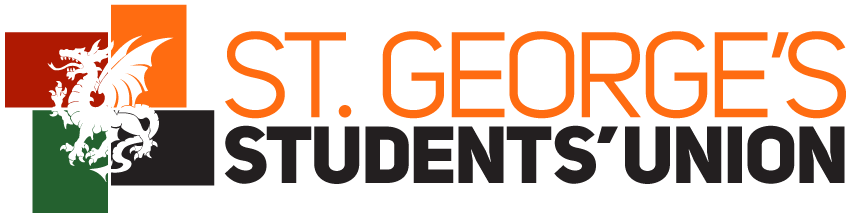 MINUTES3rd November 2015Boardrooms H2.7 & H2.8*	*	*BusinessApologiesMinutes from the previous meetingMatters arisingAOBReportsPresident VP (Finance & Student Activities)VP (Education & Welfare)General SecretaryEvents OfficersSports OfficersMedia OfficersHeritage OfficersCharities OfficersSocieties OfficersCommunity Project OfficersTechnical OfficersEquality & Diversity OfficersEnvironment & Ethics OfficersInternational Officers WebmastersRepresentation OfficersStudents’ Union IssuesYear PlanElectionsSociety to CP conversionSociety Proposals ABACUS St George’s Weightlifting & Powerlifting ClubAOBImportant DatesElection results, SU Bar, 6th November, 7pmDate of next meeting17th November 20151 Business1.1 Present1.2 ApologiesFrancesca HumfreysMunavar SaqiKhadija StoneAniqah RahmanMartin GannonGeorgina Chamberlain Sebastian Locke1.3 In attendance Weightlifting and Powerlifting Club – Patrick Keane & Ryan FaldoABACUS – Yanfeng Ren, Nick Li & Alison Cheung1.5 Minutes from the previous meetingChange Elizabeth to Beth. Amended minutes PASSED.1.6 Matters arisingFrom 6th October:Representation and Media to meet RE newsletter - COMPLETEDInternational officers to meet with Kat about Year Reps for international courses. - COMPLETEDRuth to email Top 4 and Chair about constitutional change meeting - ONGOINGFrom 20th October:Events to send tech request to Tech ASAP.  - COMPLETED
Gannon to remove the old app from the app store. - ONGOING
Heritage to meet Top 4 about plans for the upcoming year. - COMPLETED
Sports, Heritage, E&E and CPOs to do their HW2 boards by next meeting. - ONGOING
RV to meet with Societies Officers about dissolving societies. - COMPLETED
Michale Lee, CPOs & Alice to meet to form a framework for turning a society into a community project. - ONGOING
Tech to meet Top 4 about smoke machines and heat detectors. - COMPLETED
AWE to inform societies about changes to the AHR and HGR tech. - COMPLETED
Kat and E&D to meet about Black History Month events. - FAILED
E&E to contact president of cycling society. - COMPLETED
International officers to meet RAG about raising money with INTO. - COMPLETED
Webmaster to email societies to ensure they put subs online. - ONGOING
Kat to meet with Kirsty about INTO foundation reps.  - ONGOING
LOR to set up a webpage for StreetDoctors. - COMPLETED
AWE to make a budget and cost centre for StreetDoctors. - ONGOING
Societies Officers to file StreetDoctors constitution & handover forms and to update the mailing list.  - COMPLETED
AWE to make contact with the simulation centre about a contract. – ONGOING1.7 AOBMB – Giving out correct information in reportsTop 4 – Xmas SocialTop 4 – SGMTop 4 – Finance Committee2 ReportsPresidentSG gave a verbal report to supplement his written report.MD: What is a commercial manager?SG: He oversees the bar managers & shop supervisors. The bar is fine but the shop is a mess. I have been working with Deborah Bowman to improve the situation. Passed.VP Finance and Student ActivitiesAWE gave a verbal report to supplement her written report.Passed.VP Education and WelfareNo Report Submitted. KT: In the past 2 weeks: DBS checks.KT: Coming up in the next 2 weeks: Working on my campaign and re-writing policies. AWE: What is the campaign?KT: Smart in the dark is usually done in November but I want to combine it with dignity advisors, disability service and counselling service awareness.DP: Your email was well received. Have you considered mentioning staying safe especially with late rehearsals? KT: I don’t think another email would be beneficial. DP: Suggest a shout out in rehearsals may be useful?Passed.General SecretaryRV gave a verbal report to supplement her written report.Passed.Events OfficersANG gave a verbal report to supplement their written report.ML: Is there anything happening at Christmas Disco in particular this year?FHa: There will be a photobooth. KT: Will RAG be doing a vodka luge?FHa: No. MD: Where did you get the idea for lip-syncing from?ANG: Jimmy Fallon. Passed.Sports OfficersMG gave a verbal report to supplement their written report.Passed.Media OfficersSuB gave a verbal summary of their report. FHa: Are song requests working on the app?SuB: Nothing is working on the app. Passed.Heritage OfficerNo one present to give a summary. Report rejected as it was sent in late & not in format.Charities OfficersNo Report Submitted. AP: In the past 2 weeks: Halloween bake sale, jail break research, vodka shots/gummy worms.Coming up in the next 2 weeks: Finalizing RAG week dates and planning. HJ: How much did you raise from Halloween Disco?BA: £200 as we sold out. AB: you could make more next time? BA: We are limited to £200 as it takes away profit from the bar. Passed.Societies OfficersNo Report Submitted. AB: In the past 2 weeks: Council, organizing the updating of the HW2 boards & drafting an email to send to societies.AB: Coming up in the next 2 weeks: Chasing handover forms and getting the piano tuned. MG: Who is in charge of the mailing list?AB: We are! Community Project OfficersDP gave a verbal summary of their report. Passed.Technical OfficersMB gave a verbal summary of their report. Passed.Equality and Diversity OfficersSM & TRG gave a verbal summary of their report. SG: Black history month wasn’t advertised well. What will you include in your handover to make this better next year?SM: To get on board with ACS earlier in the year and advertise further in advance.ML: Were all the ACS events external?TRG: They were all held in university just not through the SU. Passed.Environment and Ethics OfficersHJ gave a verbal summary of their report. MB: What is the facebook page called?HJ: ‘Food for Thought’.SG: How are you getting it out there?HJ: We are putting it in the newsletter & getting everyone to share posts.ANG: Would you like us to share it on the fresher’s page?Passed.International OfficersBO gave a verbal summary of their report. Passed.WebmasterLOR gave a verbal summary of their report. Passed.Representation OfficersMD gave a verbal summary of their report. SG: Please correct your report to ensure it is clear than the tech changes are not £15 flat rate. They are variable dependent on requirements. Passed.III. Student’s Union BusinessIIIa. Year PlanThe year plan was updated.IIIb. Elections – Steven GilbertIt is currently voting week and the results will be given out in the bar. When I post on SGSU please share the posts.I will be emailing out once I have fixed the recurring elections problems. IIIc. Society to CP conversionNo news yet, ongoing action point.IV. Society ProposalsIVa. Weightlifting and Powerlifting club ProposalThe proposed committee gave a 5 minute presentation on: why they should be a society and what their society could do for the SU.SG: Where do you intend on putting this kit based on the fact the weights room is quite full already and the floor is not ideal? The layout is not ideal and if we rearrange it (with the permission of Matt Bull) it will be fine. Also, the equipment is purpose built to prevent the floor being damaged. AWE: Have they considered maintenance fees? There are no maintenance fees. We would need to revise the budget taking it forward. JP: Have you looked at any extra insurance you may need? The equipment would fall under the Rob Lowe insurance policies. MD: Have you asked the alternative venues about costing? It has to be booked during the day and the costs would be very high. Also, we would have a lack of control over training times. KT: How much are you planning on charging for subs? It depends on what quality of equipment we get. It would also be based on affiliation fees and competition fees. AWE: How much have you asked for from the national organisations? No specifics. Without SU endorsement it is difficult to ask for amounts. KT: Can your club function without buying all that equipment? Only if we could go and train at another club. But that means we are not accessible to all students. LOR: As you will presumably be coaching, what are the implications if you leave? We would run a feeder program. Once you have people interested we would persuade other students to become qualified to coach. AWE: Would you charge other societies for usage? Potentially a couple of pounds for a class if it would help sustain our society. Discussion followed:What happens if there are only 10 members paying subs and then the club dissolves so then we never recoup our money. Suggested it should wait until GB powerlifting etc get back to them. Their budget is very naïve. Insurance probably isn’t under Rob Lowe as we would be buying the equipment and the society is under our name. Concerns about the space, coaching and money recuperating. It has a lot of benefits for other clubs. It makes it easier to get sponsorship if they are affiliated already. Making them a club doesn’t mean we give them all the funding. Other clubs travel. They can use other gyms in the interim. There is already stuff in the pipeline for the Rob Lowe. Do we want to put lots of money in which the university might put in? We really like it but they need to look elsewhere for funding. If the SU was buying equipment the Rob Lowe would get more money so they should be putting money forward. Buying in to it means all sorts of students can use it. We can gauge interest in the first year before we buy things. Proposal (MD): I propose that we neither accept nor reject the Weightlifting & Powerlifting Club as a society of St George’s Student’s Union based on the lack of a detailed budget, lack of information about insurance & the need to investe costings of travelling elsewhere. For: 27			Against: 0			Abstain: 3PROPOSAL ACCEPTEDIVb. ABACUS ProposalThe proposed committee gave a 5 minute presentation on: what ABACUS is, why they should be a society, what makes them individual & how they can get students to participate in external ABACUS events. They also provided an outline of suggest events and budget. CL: How does it fit in to the external ABACUS? With regards to events and support? We will be promoting and selling tickets to the big ABACUS events and we will help to organise them.MD: What would being a society here provide for you? Publicity – fresher’s fayre, room booking. Giving other students, not necessarily those who are East Asian. BO: Do you feel that ISS doesn’t represent you? No its not about under-representing it about increasing the number of events and allowing the other people who are passionate about our culture to get involved. Discussion followed:Brilliant society. Well thought out and good society. Love their event ideas. Proposed (AB) CB 2nd A 30, R 0, Ab 0 AP - Socs – add constitution & mailing list AP Alice cost centre LOR – webpageProposal (AB): I propose that we accept ABACUS as a society of St George’s Student’s Union.CB – Seconded. For: 30			Against: 0			Abstain: 0PROPOSAL ACCEPTEDV. AOBMB – Just to ensure that if people are discussing the Tech Levy they are clear on the tariffs and rules. If not please refer them back to the Tech officers. SG – SGM (special general meeting) is going to be held at the 6 month report exec meeting on the 9th February. This will be an open meeting. Quorum must be met and 40 signatures of normal SU members need to be collected.SuB: will we be advertising this? SG: Yes, as much as possible! MB: Can we ensure if we use pizza as an incentive that they come to the whole meeting as well as just for the food. RV – Jenny Higham (new Principal) is coming to the next Exec meeting. She will also be attending the next Council and the Senate in January. RV – There will be a Christmas social on the 1st December (after Exec). If you don’t have Facebook please email me if you would like to be in the Secret Santa. These will be allocated randomly using a name matcher. SG – Finance Appeals Committee date choosing. We need to decide when is the best time to hold the finance committee. Suggested dates:Saturday 10am – 4Sunday 10am – 6Sunday 3pm – 5Monday 5pm – 7 Steven GilbertPresidentSGAlice Walker-EarwickerVP: F & SAAWEKat TelfordVP: E & WKTRuth Varney General SecretaryRVMichael LeeChairMLMustafa DashtiRepresentation OfficerMDVafie SheriffRepresentation OfficerVSMatthew BoonTechnical OfficerMBSagar SharmaMedia OfficerSSSeher BashirMedia OfficerSeBSuchita BahriMedia OfficerSuBLucy O’ReillyWebmasterLORChantal LiuInternational OfficerCLBukola OgunjinmiInternational OfficerBOAlia Nasir-GonzalezEvents OfficerANGCameron BarclayEvents OfficerCBaLucy ChapmanEvents OfficerLCFrancesca HarrisEvents OfficerFHaTheo Rennicks-GordonE & D OfficerTRGSaad MuhammadE & D OfficerSMHannah JonesE & E OfficerHJGreta JataE & E OfficerGJDurva PatelCPODPAvin PhilipCharities OfficerAPBethany AgnewCharities OfficerBAJames ParkinSports Officer JPMoneet GillSports Officer MGiAnya BrownSocieties OfficerABJoe ClarkSocieties OfficerJCAlex LisseterSocieties OfficerALCerys BladenSocieties OfficerCBlTanisha AminStudent TrusteeTAIntroductionHello. My name is Steven Gilbert and I am the President of the Students’ Union. It’s my job to represent the views of the student body to the union itself, the university and nationwide. It also my job to oversee the strategic and operational runnings of the Students’ Union.Action pointsWhat have we done since the last meetingHeld the first Trustee Board meeting of the year – lots of discussion over FM/CM rolesAttended my first SGUL Council – the university are now looking to the SU for answers over NSS feedback Sorting out HR/recruitment for a new Shop ManagerMet with Music Soc to discuss Tech TariffMet with Tooting Show/Fashion Show/Diwali Show regarding after party costs Elections! Most ‘major’ courses have had year rep applications; hustings had an okay turn out but MBBS4 and Physio Y1 mutually decided not to turn up due to formative examsStarted regular Finance Catch up meetings with myself, Alice, Beth Neal, John McDonagh, Judith Ibison, and SGUL FMWhat have you got coming up in the next two weeksFinishing Year Rep/Webmaster elections by 6th Nov in the bar. Followed up with a karaoke nightBeing formally introduced to Mike Spyer (Chair to SGUL Council)Lots of meetings to discuss Information Strategy and Space Utilisation (Hurrah.)Communicating with the library and letting them know that FS will be making lots of noise in the bar, which will transmit down to the library silent sectionKeeping in close communication with SGFT re. usage of the Monckton as it’s show season!Will finally be looking at my manifesto and tackling ideas one by oneMeeting the new SGUL Principal – Jenny HighamIntroductionHello everyone, my name is Alice Walker-Earwicker and I am the Vice President for Finance and Student Activities this year. My zone contains Societies, Sport, Community Project and Heritage Officers so these are my main areas of focus, I help manage these groups, answer any queries and help you set up a new one. I also am in charge of managing the Music Room, the two minibuses as well as all of the accounts/budgets for both the Charity arm and the Trading (Bar and School Shop) arm of SGSU!Action pointsAWE to inform societies about changes to the AHR and HGR tech - DONEAWE to make budget and cost centre for StreetDoctors - OngoingAWE to make contact with simulation centre about a contract - OngoingWhat have you done since the last meeting?SocietiesContacted Samurai for Tennis kit – they are working on a quote at the moment.Put up signs in the AHR and HGR, emailed out all relevant societies and informed the shop of the leads they need to be selling for the new tech set up.MinibusesMinibus clash sorting (drove to Thorpe Park for Links) because blue isn’t back yet Minibus test allocation and let students know who got places (happening this Saturday 7th November)ZoneHad a Heritage meeting with Top 4, passed on some contacts from Alumni for them.Met with CPOs and agreed on HEFCE funding progression – been sent outMet with Sports Officers to have a catch up and helped solve some paperwork issues!OtherCouncil – reported on year reports, first aid course for the Sports Officers etc.Decided to focus more on finance work and less on student activities for the next 6-8 weeks. Let people know at council and will send out official email. Counted lots and lots of money from the safe with Janice from admin departmentBeth the Finance Manager came back on a part time basis so catching up with her on what our action plan isBuilt some beautiful new shelving units with Ruth for the RAG roomWhat have you got coming up in the next two weeks?MinibusesMinibus test will happenHopefully blue will come back (PLEASE)ZoneMeet with socs for our catch up as the only team left from my zone to not have one!OtherContinue counting money with help from Janice from downstairs – hopefully get some figures for door sales and for RAG Move safe into my office from Games RoomMove bookcase from RAG room into my officeContinue working with Michelle on finance admin jobsIntroductionHi I’m Ruth Varney and I’m the General Secretary. My role is organising meetings, booking rooms, coordinating with the Exec team & being the first point of contact for students – so you’ll hear a lot from me over the next year. I am the non-sabbatical quarter of SU Top4 and I am head of the Communications Zone. Action pointsRV to meet with Societies Officers about dissolving societies. Ruth to email Top 4 and Chair about constitutional change meeting.Heritage to meet Top 4 about plans for the upcoming year.Tech to meet Top 4 about smoke machines and heat detectors.What have we done since the last meetingAnswering questions and collating documents from students setting up new societies. Chase year rep T-shirts. Lots of admin and answering questions.Organise a report with media to the alumni department which funded our app.University Challenge auditionsBuilt new shelves for the RAG room.What have you got coming up in the next two weeksHave a whole zone meeting.Organise the team for University Challenge. Senate.Help Event’s move some stuff around in the RAG room to enable more societies to have storage.IntroductionHello! We are Alia Nasir-Gonzalez, Francesca Harris, Lucy Chapman and Cameron Barclay, the Events Officers for the Student Union this year. Our job is to plan and organise many of the events hosted by the Student Union throughout the year, including discos and Freshers’ events. This involves advertising on social media and around the university, and being on duty during events.Action pointsEvents to send tech request to Tech ASAP. What have we done since the last meetingHalloween!Planned a karaoke night for November 6thPlanning ChristmasPlanning a Lip Sync Battle as the first event in January What have you got coming up in the next two weeksChristmas discoPlanning events for the new yearIntroductionHello we are Moneet and James! Our role as sports officers is to oversee SGUL sports teams with their involvement in ULU and BUCS leagues and be the first point of contact for all sports events for the Students’ Union. We also co-ordinate the use of sports facilities (e.g the Rob Lowe) via liaising with sports captains and we will be representing SGUL on several different sports related committees (e.g Sports Centre Committee). Finally, we will be organising the 2015/2016 annual Sports Ball as well as the sports trials for fresher’s fortnight.Action pointsNone this weekWhat have we done since the last meeting- Completed affiliations and competition entries- Started looking into the Rugby contract- Enquired about the online gym renewal - Planned our board- First Aid CourseWhat have you got coming up in the next two weeks- Create our board - Fixture confirmations- Set a date for the first aid course- Start thinking about Sports Ball?IntroductionHello everybody! We are Sagar Sharma, Seher Bashir, Munavar Saqi and Suchita Bahri, the new Media Officers for the Student’s Union this year. We are the first port of call when it comes to anything related to media, advertising and publicity for the university. We will be doing this mainly through the SGSU app and the newsletter. We will be in contact with Exec, clubs and societies using all channels of communication in order to address any queries between them and to keep the student body well informed about the happenings at the university.Action pointsMeet with representation officers and add to the newsletterAdd variety to the newsletter i.e new designWhat have we done since the last meetingSorted meeting with representation – been featured in every newsletterMet with Ruth for an updateChanged the layout of the newsletter to make it more appealingWhat have you got coming up in the next two weeksStill waiting for app update to use it moreMaybe have a competition related to the newsletterSending an email to all societies and CPOs to make sure they know about the newsletter and where they can advertiseIntroductionAction pointsHeritage to meet Top 4 about plans for the upcoming year – doneSports, Heritage, E&E and CPOs to do their HW2 boards by next meeting - ongoingWhat have we done since the last meetingEmailed Prof Kopelman's secretary to confirm whether he's happy to give a talk on his time at St George's before he leaves at ChristmasInvestigated when the next Heritage Group Meeting with the university is- we appear to not be on the mailing listMet with Top4 to discuss plans for year, and possible thoughts for the Games RoomStarted up a fancy dress competition for aBest Dressed at discos. This will run for the rest of the year, prize is £10 voucher for bar/ school shop to be collected from Steven the following Monday. Thanks to Events and Top 4 for their help with running it for Halloween :)What have you got coming up in the next two weeksRedo our HW2 boardIntroductionHello. We are Aniqah Rahman and Durva Patel, the Community Project Officers for the Student’s Union this year. Our role consists of representing all the community projects at SGUL, keeping them updated with important information, ensuring that there is a good level of communication between the projects and the students, and attending to any need or query they may have. We intend to advertise all volunteering opportunities and successes to ensure students and staff stay up to date.Action pointsSports, Heritage, E&E and CPOs to do their HW2 boards by next meeting.Michael Lee, CPOs & Alice to meet to form a framework for turning a society into a community project.What have we done since the last meetingHad a meeting with Alice to sort out details of SGUL CP grant 2015-16, which has been amended and will be sent out on Monday Updating the HW2 CP board Keeping a presence on social media Updated the mailing list Started brainstorming the constitution change to include how to change socs into CPs What have you got coming up in the next two weeksGather an updated inventory for CP cupboard from all the CPs Select a suitable date CP cupboard clean out.IntroductionWe are your tech officers. We’re responsible for the upkeep, maintenance, and use of technical equipment of the SGSU. This includes all of our sound, lighting, and AV equipment, as well as assisting the societies officers with anything PA related in the music room.Action pointsSpeak with President regarding future of smoke machine use.What have we done since the last meetingMet with Music Society regarding payment for tech, suggested several ways they could raise the funds. Also spoke about Music Room access, event clashes, and reminded them that they must email tech if they want us to know about their events.Attended council in case of any questions regarding the new fees for tech at events.Began mixing music for fashion show.Completely re-rigged bar lighting from scratch for fashion show, should also benefit discos and other bar events.Hallowe’en disco.Made a fog-chiller.Discussed smoke FX use with the President.What have you got coming up in the next two weeksUniversity Challenge auditions.Karaoke Night and Election results.24Hr musical.TADsoc rehearsals/production nights.Ongoing discussions with Music Society regarding their Blues, Jazz, and Soul night, which clashes with a TADsoc performance. Several alternative dates and solutions have been suggested by tech officers, the VP of education and welfare, and the President, none of which were accepted by Music Society.Meet with the President to discuss how we should approach dealing with external tech companies, then meet with Diwali show to discuss this with them. i.e. help them with what to expect, what to ask for, how to avoid being ripped off, and assist in keeping good relations with the trust over use of Monckton lecture theatre.IntroductionHey, We are Theo Rennicks-Gordon and Saad Muhammad, your SU Equality & Diversity Officers for 2015/16. Throughout this academic year we will have meetings with the Equality and Diversity committee, uphold the no platform policy and ensure equality on the interfaith forum. Our role is one that involves working with students through the Dignity Scheme being brought back this year and helping form institutional policies that’ll ensure St George’s stays equal and diverse.Action PointsNoneWhat have we done since the last meeting?Helped promote Black cultural archives trip for BHMWhat have you got coming up in the next two weeks?Facebook page last round upsDignity advisor trainingPlanning disability awareness or mental health awareness eventsIntroductionHey friends, we’re Hannah and Greta and we are your Environment and Ethics Officers this year. Our role is mainly to make sure we can make Georges as sustainable and environmentally friendly as possible. We will do this throughout the year by reminding and encouraging staff and students alike via the various activities we’ll be holding such as in the Go Green Week and Ethics Week. Action pointsN/AWhat have we done since the last meetingWorked on AllotmentKeeping Food for Thought updated Did boardEmailed head of Cycling Soc Drafted letter for money for allotmentWhat have you got coming up in the next two weeksUpdate Facebook pageSend letter for moneyFocus on silver awardIntroductionHey Everyone! We are Chantal and Bukola, your International Officers. Our role is to represent International students at St. George’s, to ensure that the challenge of studying in a completely new country is as easy as possible for students from around the world. We aim to help international students feel comfortable, content, and integrated while at George’s. To achieve this, we will represent them in the SU and have regular meetings with the International Advisory Team. We will also be planning numerous events throughout the year, alongside the International Students Society. Action pointsInternational officers to meet with Kat about Year Reps for international courses - doneInternational officers to meet RAG about raising money with INTO - doneWhat have we done since the last meeting     - What have you got coming up in the next two weeksPlan for international non-drinking event in November for INTO students with the Events OfficersInternational lunch: 5th Nov 2015IntroductionHi, I’m Lucy, Webmaster for 2015-16. This role involves overseeing the content of the website as well as making sure it is up-to-date and interesting. It also involves creating events, tickets and subs for SU activities. Action pointsSet up Page for T&O and Street DoctorsEmail Clubs and Societies about Subs/updating pagesWhat have we done since the last meetingSorted admin access for many societiesUpdating subs/ creating event tickets for clubs/societiesAttended Hustings for webmaster electionsPut up Black History Month advertisingTroubleshooted various website problemsWhat have you got coming up in the next two weeksHandover to new webmasterIntroductionHey guys, We’re Vafie Sheriff and Mustafa Dashti, formally known as your Representation Officers. We’re both second year biomeds who were previously first year reps. The role we’ve taken up this year is a new one as it’s an amalgamation of two previous roles (Senate + Council Elect). Our role is to attend all the SU meetings and inform you guys of what’s going on with SU throughout the year by producing reports of all meetings. We’ll be leading the year reps this year, being their first port of call for any issues that fall above their head, but feel free to contact us at any time – we’re super chilled out.Action pointsNAWhat have we done since the last meetingAttended the last senate meetingAsked year reps for their pictures to start on senate boardAttended council/hustingsAnswered any questions that the freshers had about running for year repContacted year reps to also promote upcoming electionsVarious misc tasks that have cropped up through emailsMet with media officersWhat have you got coming up in the next two weeksGoing to make a report of this meeting to take to next senate meetingMake a report of next senate metting for execElection resultsSenate boardCouncil reportMedia Officers requested more societal input for the newsletterRoom BookingsAll SU room bookings have to go through GenSec + Council5.10 can be used not booked/5.19 can be bookedAn SU form has to be filled out for out of hour room usage (i.e. past 6pm/weekends)SU Room Booking for Christmas – Easter will occur at next council meeting.Junior Doctor ContractNot heavily discussed due to Stevens absenceAn email should’ve been sent out discussing the UH Medgroup/SU stance on the issue.Dissolution of Societies4 requirements to continue being a society.A societal constitutionA 14/15 fully completed handover formA 14/15 year reportAttendance at council meetingsSocieties that do not have 2 of the 4 might be dissolved at the next council.Ongoing elections were discussedMonckton UsageTo use the Monckton you now need to get in touch with ‘someone’ after you’ve booked it.Health & Safety/Society Risk AssessmentsNational guidelines can be used to produce risk assessments for societiesTop 5 risks and how to deal with them(?)Anne Harris wants to potentially have ‘one personal at the club responsible for H&S, i.e. getting next of kin info/being trained in first aidSocietal ChangesBaker Street IrregularsAdded two new committee positions, Secretary & VP. Film Society Name changed to Film, Anime & TV Society (FATSOC).FeedbackThe SU is looking for feedback on how to improve (i.e. changes to exec)It was announced that VP Finance will now be doing fewer Societal Activities to concentrate on financesMusic SocietyWanted to use their own tech, which was denied by SU policy.Informed of £15 charges for use of SU tech for eventsThe year plan was then updated. 